ナノ学会　入会申込書入会希望者は，必要事項を下記の書式にご記入のうえ，学会事務局宛にお申込みください（E-mail推奨）。入会申し込み後，１ヶ月程度で会費納付の案内を郵送します。宛先：〒612-8082　京都市伏見区両替町2-348-302　アカデミック・スクエア内　ナノ学会事務局E-MAIL：　　TEL：075-468-8772　FAX：075-468-8773　 ※ご希望の入会年度を必ず記入してください。ナノ学会会計年度：4月～3月
貴会の趣旨に賛同し、（ 1．個人会員 ・ ２．学生会員 ・ ３．賛助会員　　口 ）として入会を希望します。申込日： 20　　　年　　　月　　　日 ■所属情報■ ■所属部会■（○で囲んでください。）※いただいた個人情報についてはナノ学会が責任を持って管理し，学会の運営ならびに必要な範囲で利用します。入会年度　：　　　　　　　　　　　　　　　　　　年度姓(Family name)姓(Family name)名(Given & Middle name)名(Given & Middle name)性　別生年月日生年月日フリガナ男　・　女　　年月 　日　　年月 　日氏　　名男　・　女　　年月 　日　　年月 　日連絡先１．　所　属２．　現住所２．　現住所　※連絡先（会誌送付先）をご指定下さい　※連絡先（会誌送付先）をご指定下さい　※連絡先（会誌送付先）をご指定下さい名　称(学生は研究室名まで記入)名　称(学生は研究室名まで記入)（職名(学生の場合は在籍課程と年次)　　　　　　　　　　　　　　　　　）　（職名(学生の場合は在籍課程と年次)　　　　　　　　　　　　　　　　　）　（職名(学生の場合は在籍課程と年次)　　　　　　　　　　　　　　　　　）　（職名(学生の場合は在籍課程と年次)　　　　　　　　　　　　　　　　　）　（職名(学生の場合は在籍課程と年次)　　　　　　　　　　　　　　　　　）　（職名(学生の場合は在籍課程と年次)　　　　　　　　　　　　　　　　　）　（職名(学生の場合は在籍課程と年次)　　　　　　　　　　　　　　　　　）　（職名(学生の場合は在籍課程と年次)　　　　　　　　　　　　　　　　　）　（職名(学生の場合は在籍課程と年次)　　　　　　　　　　　　　　　　　）　（職名(学生の場合は在籍課程と年次)　　　　　　　　　　　　　　　　　）　（職名(学生の場合は在籍課程と年次)　　　　　　　　　　　　　　　　　）　（職名(学生の場合は在籍課程と年次)　　　　　　　　　　　　　　　　　）　（職名(学生の場合は在籍課程と年次)　　　　　　　　　　　　　　　　　）　（職名(学生の場合は在籍課程と年次)　　　　　　　　　　　　　　　　　）　所在地〒-所在地所在地所在地TEL：　　　　　　　　　　　　　　　　（内線：　　　　　・直通)TEL：　　　　　　　　　　　　　　　　（内線：　　　　　・直通)TEL：　　　　　　　　　　　　　　　　（内線：　　　　　・直通)TEL：　　　　　　　　　　　　　　　　（内線：　　　　　・直通)TEL：　　　　　　　　　　　　　　　　（内線：　　　　　・直通)TEL：　　　　　　　　　　　　　　　　（内線：　　　　　・直通)TEL：　　　　　　　　　　　　　　　　（内線：　　　　　・直通)TEL：　　　　　　　　　　　　　　　　（内線：　　　　　・直通)TEL：　　　　　　　　　　　　　　　　（内線：　　　　　・直通)TEL：　　　　　　　　　　　　　　　　（内線：　　　　　・直通)TEL：　　　　　　　　　　　　　　　　（内線：　　　　　・直通)TEL：　　　　　　　　　　　　　　　　（内線：　　　　　・直通)TEL：　　　　　　　　　　　　　　　　（内線：　　　　　・直通)FAX：所在地E-mail：E-mail：E-mail：E-mail：E-mail：E-mail：E-mail：E-mail：E-mail：E-mail：E-mail：E-mail：E-mail：E-mail：学生は本欄を必ず記入のこと指導教員名：　　　　　　　　　          指導教員のE-mail：　　　　　　　　　　　　　　　　※学生会員の入会には指導教員1名の推薦が必要です。指導教員の了解を得た上で本欄を記入してください。指導教員名：　　　　　　　　　          指導教員のE-mail：　　　　　　　　　　　　　　　　※学生会員の入会には指導教員1名の推薦が必要です。指導教員の了解を得た上で本欄を記入してください。指導教員名：　　　　　　　　　          指導教員のE-mail：　　　　　　　　　　　　　　　　※学生会員の入会には指導教員1名の推薦が必要です。指導教員の了解を得た上で本欄を記入してください。指導教員名：　　　　　　　　　          指導教員のE-mail：　　　　　　　　　　　　　　　　※学生会員の入会には指導教員1名の推薦が必要です。指導教員の了解を得た上で本欄を記入してください。指導教員名：　　　　　　　　　          指導教員のE-mail：　　　　　　　　　　　　　　　　※学生会員の入会には指導教員1名の推薦が必要です。指導教員の了解を得た上で本欄を記入してください。指導教員名：　　　　　　　　　          指導教員のE-mail：　　　　　　　　　　　　　　　　※学生会員の入会には指導教員1名の推薦が必要です。指導教員の了解を得た上で本欄を記入してください。指導教員名：　　　　　　　　　          指導教員のE-mail：　　　　　　　　　　　　　　　　※学生会員の入会には指導教員1名の推薦が必要です。指導教員の了解を得た上で本欄を記入してください。指導教員名：　　　　　　　　　          指導教員のE-mail：　　　　　　　　　　　　　　　　※学生会員の入会には指導教員1名の推薦が必要です。指導教員の了解を得た上で本欄を記入してください。指導教員名：　　　　　　　　　          指導教員のE-mail：　　　　　　　　　　　　　　　　※学生会員の入会には指導教員1名の推薦が必要です。指導教員の了解を得た上で本欄を記入してください。指導教員名：　　　　　　　　　          指導教員のE-mail：　　　　　　　　　　　　　　　　※学生会員の入会には指導教員1名の推薦が必要です。指導教員の了解を得た上で本欄を記入してください。指導教員名：　　　　　　　　　          指導教員のE-mail：　　　　　　　　　　　　　　　　※学生会員の入会には指導教員1名の推薦が必要です。指導教員の了解を得た上で本欄を記入してください。指導教員名：　　　　　　　　　          指導教員のE-mail：　　　　　　　　　　　　　　　　※学生会員の入会には指導教員1名の推薦が必要です。指導教員の了解を得た上で本欄を記入してください。指導教員名：　　　　　　　　　          指導教員のE-mail：　　　　　　　　　　　　　　　　※学生会員の入会には指導教員1名の推薦が必要です。指導教員の了解を得た上で本欄を記入してください。指導教員名：　　　　　　　　　          指導教員のE-mail：　　　　　　　　　　　　　　　　※学生会員の入会には指導教員1名の推薦が必要です。指導教員の了解を得た上で本欄を記入してください。■現住所（自宅）情報■■現住所（自宅）情報■■現住所（自宅）情報■■現住所（自宅）情報■■現住所（自宅）情報■■現住所（自宅）情報■■現住所（自宅）情報■■現住所（自宅）情報■■現住所（自宅）情報■■現住所（自宅）情報■■現住所（自宅）情報■■現住所（自宅）情報■■現住所（自宅）情報■■現住所（自宅）情報■■現住所（自宅）情報■現住所〒－現住所現住所現住所TEL：TEL：TEL：TEL：TEL：TEL：TEL：TEL：TEL：TEL：TEL：TEL：FAX：FAX：現住所E-mail：E-mail：E-mail：E-mail：E-mail：E-mail：E-mail：E-mail：E-mail：E-mail：E-mail：E-mail：E-mail：E-mail：■専門情報（個人会員で入会の場合に記載ください）■■専門情報（個人会員で入会の場合に記載ください）■■専門情報（個人会員で入会の場合に記載ください）■■専門情報（個人会員で入会の場合に記載ください）■■専門情報（個人会員で入会の場合に記載ください）■■専門情報（個人会員で入会の場合に記載ください）■■専門情報（個人会員で入会の場合に記載ください）■■専門情報（個人会員で入会の場合に記載ください）■■専門情報（個人会員で入会の場合に記載ください）■■専門情報（個人会員で入会の場合に記載ください）■■専門情報（個人会員で入会の場合に記載ください）■■専門情報（個人会員で入会の場合に記載ください）■■専門情報（個人会員で入会の場合に記載ください）■■専門情報（個人会員で入会の場合に記載ください）■■専門情報（個人会員で入会の場合に記載ください）■最終学歴(西暦　　　　　　　年　卒業・修了）(西暦　　　　　　　年　卒業・修了）(西暦　　　　　　　年　卒業・修了）(西暦　　　　　　　年　卒業・修了）(西暦　　　　　　　年　卒業・修了）(西暦　　　　　　　年　卒業・修了）(西暦　　　　　　　年　卒業・修了）(西暦　　　　　　　年　卒業・修了）(西暦　　　　　　　年　卒業・修了）(西暦　　　　　　　年　卒業・修了）(西暦　　　　　　　年　卒業・修了）(西暦　　　　　　　年　卒業・修了）(西暦　　　　　　　年　卒業・修了）(西暦　　　　　　　年　卒業・修了）学　位専門分野専門分野専門分野ナノ構造・物性部会 　　　　ナノ機能・応用部会　　　　ナノバイオ・メディシン部会※ナノ学会会員はいずれかの部会に所属していただきます。複数でも構いません。ナノ構造・物性部会 　　　　ナノ機能・応用部会　　　　ナノバイオ・メディシン部会※ナノ学会会員はいずれかの部会に所属していただきます。複数でも構いません。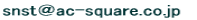 